При опубликовании ссылка на Саха(Якутия)стат обязательна ТЕРРИТОРИАЛЬНЫЙ ОРГАН ФЕДЕРАЛЬНОЙ СЛУЖБЫ ГОСУДАРСТВЕННОЙ СТАТИСТИКИ ПО РЕСПУБЛИКЕ САХА (ЯКУТИЯ) - САХА(ЯКУТИЯ)СТАТ ПРЕСС-ВЫПУСК от  28.08.2020г.ОЛЕНЕВОДСТВО В РЕСПУБЛИКЕ САХА (ЯКУТИЯ)На территории Республики Саха (Якутия)  концу 2019 года насчитывалось 152,0 тысяч голов северных оленей, из которых более 95% содержалось в сельскохозяйственных организациях.  По сравнению с 1990 годом поголовье оленей уменьшилось почти 2,3 раза, а в сравнении с 2010 годом в 1,3 раза. В настоящее время в Республике оленеводством занимаются в 20 районах республики, в том числе в 12 арктических районах – это в Анабарском, Аллаиховском, Булунском, Верхнеколымском, Верхоянском, Жиганском, Момском, Нижнеколымском, Оленекском, Среднеколымском, Усть-Янском, Эвено-Бытантайском районах.  По состоянию на 1 июля 2020 года в республике поголовье северных оленей составило 173,1 тыс.голов, в сравнению с соответствующей датой прошлого года увеличилось на 6,4%.Среди районов республики в пятерку лидеров по количеству поголовья оленей входят Усть-Янский, Анабарский, Нижнеколымский, Булунский, Эвено-Бытантайский районы. В этих районах сосредоточены  более 58 % оленей от общего поголовья республики. 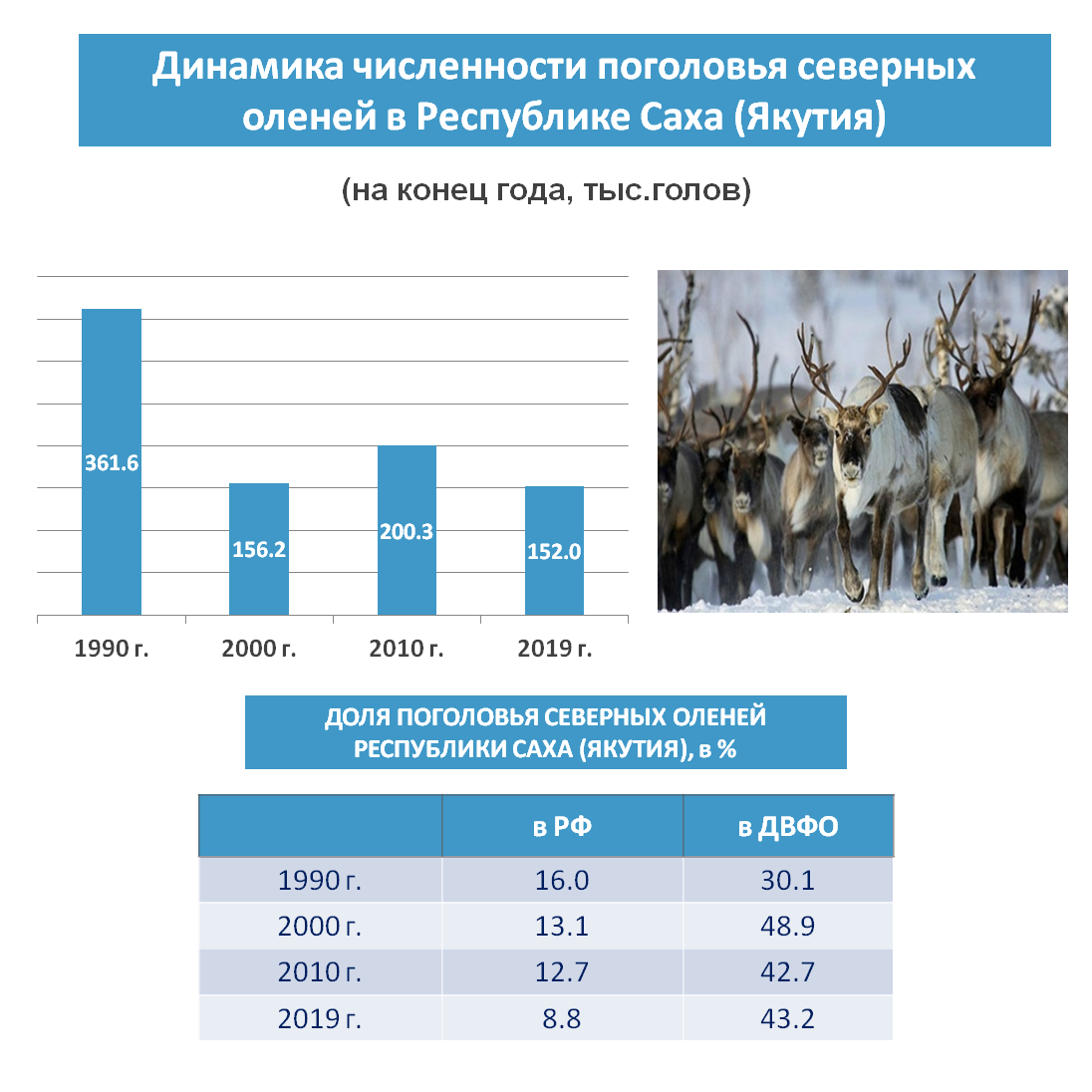 